1 июня отмечается Международный день защиты детей.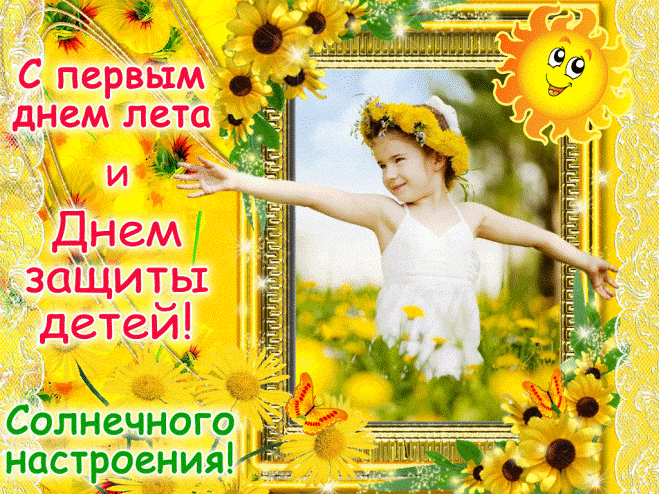    Скорее всего, для многих россиян не составит труда назвать дату празднования Дня защиты детей, так как этот праздник очень любят в нашей стране. Конечно же, это 1 июня. Так уж вышло, что в этот день у школьников начинаются долгожданные летние каникулы. Поэтому у маленьких виновников торжества в два раза больше поводов для радости.    А вот взрослые 1 июня обычно не отдыхают, для них это полноценный рабочий день. Между тем детский праздник создан в первую очередь именно для них, ведь его главная цель - рассказать всем людям о проблемах и трудностях, с которыми сталкиваются маленькие и беззащитные обитатели нашей планеты, и напомнить о том, как важно защищать их права. 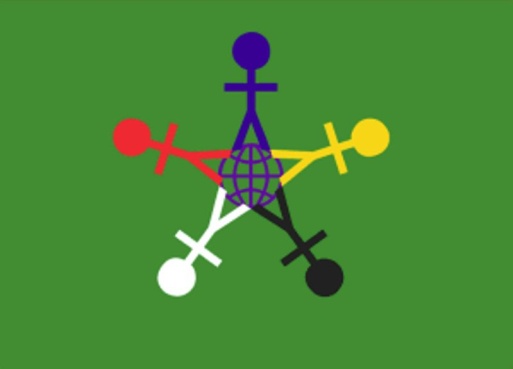    Кстати, правильнее называть праздник Международным днем защиты детей, так как в настоящее время торжественные мероприятия 1 июня проходят более чем в 60 странах. Причем у праздника даже есть свой флаг - полотно зеленого цвета, на котором вокруг символа, обозначающего нашу планету, расположились пять разноцветных схематических человечков (красный, синий, черный, белый и желтый). Все вместе это символизирует единство и разнообразие людей, живущих на Земле.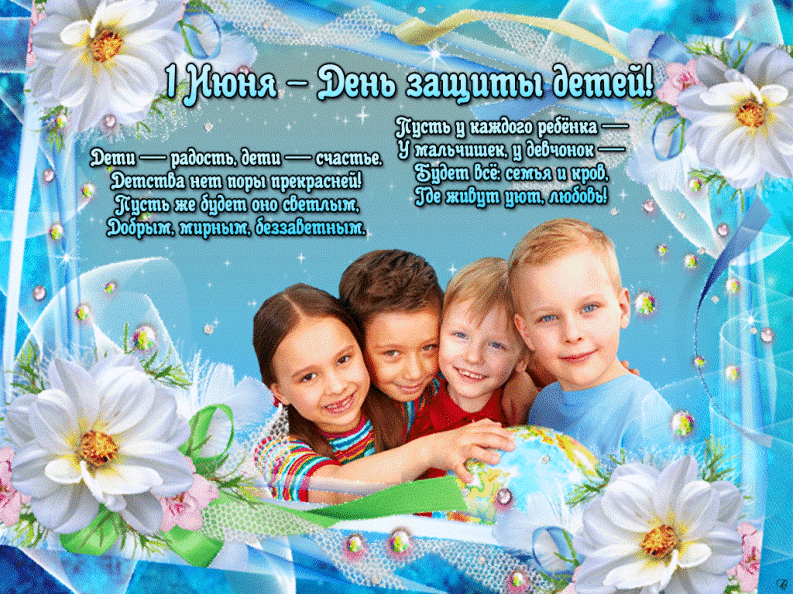 